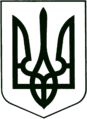 УКРАЇНА
МОГИЛІВ-ПОДІЛЬСЬКА МІСЬКА РАДА
ВІННИЦЬКОЇ ОБЛАСТІРІШЕННЯ №787             Про надання дозволу на встановлення Меморіальної дошкиБудяку Михайлу ЛеонідовичуКеруючись ст.ст. 25, 59 Закону України «Про місцеве самоврядування в Україні», розглянувши клопотання старости Серебрійського старостинського округу Тодорчук Н.В., від 01.08.2023р. №1321/1-18, -                                           міська рада ВИРІШИЛА:Надати дозвіл на встановлення Меморіальної дошки Будяку Михайлу     Леонідовичу (16.11.1967р. - 01.09.2022р.) – старшому сержанту Збройних     Сил України, який загинув поблизу населеного пункту Брускитне      Херсонської області, захищаючи державний суверенітет та незалежність     України в сквері навпроти будинку культури, за адресою: вул. Соборна,     с. Серебрія, Могилів - Подільський район, Вінницька область;Визначити:    - ініціатором встановлення та виготовлення Меморіальної дошки –       громаду с. Серебрія Могилів-Подільської міської територіальної громади        Вінницької області в особі старости Серебрійського старостиньского       округу Тодорчук Н.В.;балансоутримувачем Меморіальної дошки – управління житлово-      комунального господарства міської ради.3. Старості Серебрійського старостинського округу Тодорчук Н.В. погодити     розмір, текст, ескіз та місце розташування Меморіальної дошки з     управлінням містобудування та архітектури міської ради (Дунський Ю.С.)     та винести на затвердження виконавчого комітету міської ради.    4. Балансоутримувачу забезпечити збереження Меморіальної дошки в         належному естетичному вигляді.    5. Контроль за виконанням даного рішення покласти на першого заступника         міського голови Безмещука П.О. та на постійну комісію міської ради з         гуманітарних питань (Чепелюк В.І.).               Міський голова                                              Геннадій ГЛУХМАНЮК                               Від 10.08.2023р.34 сесії                 8 скликання